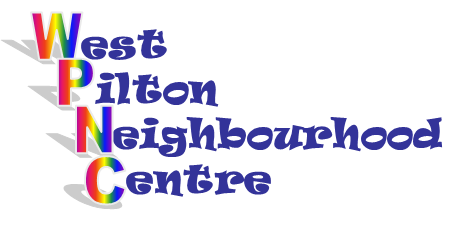 19 West Pilton Grove,Edinburgh, EH4 4BYTel:  0131 551 3194Email:  cld-westpilton@ea.edin.sch.ukFriday 17th April11.00am-3.00pm Call into the Centre or telephone 551 3194 to book a table                                Tables are £2 large, £1 small or £1 if you bring your own.